STEPS FOR CHECKING 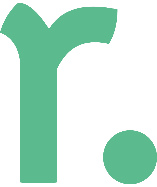 REFERENCESStep 1: Request and obtain referee details from your shortlisted applicantsStep 2:  Compile a list of questions to asks the referees What duties and responsibilities does/did the applicant undertake? What is the applicant’s reason for leaving?What is your relationship with the applicant?In what capacity is/was the applicant employed by your business? What were the dates of their employment?Performance specific questions relating to the position.How would you describe the applicant’s strengths?What would you say are the applicant’s development areas (eg. weaknesses)?Step 3: Contact the refereesStep 4: Choose a successful applicantTo help make your final decision use a combination of the following:The information that you’ve collated during the reference checkTheir interview and application, to help you pick the best person for the job.